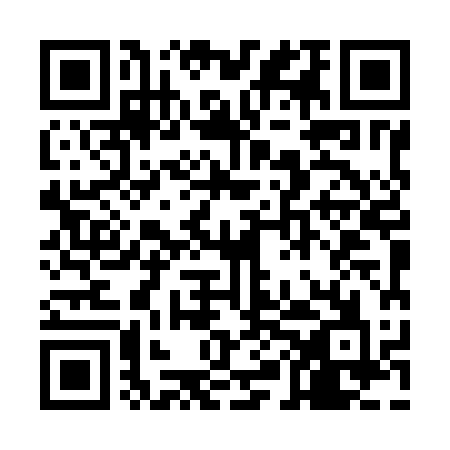 Ramadan times for Batar, CameroonMon 11 Mar 2024 - Wed 10 Apr 2024High Latitude Method: NonePrayer Calculation Method: Muslim World LeagueAsar Calculation Method: ShafiPrayer times provided by https://www.salahtimes.comDateDayFajrSuhurSunriseDhuhrAsrIftarMaghribIsha11Mon4:594:596:0912:103:256:126:127:1712Tue4:594:596:0812:103:256:126:127:1713Wed4:584:586:0812:103:246:126:127:1714Thu4:584:586:0712:093:246:126:127:1715Fri4:584:586:0712:093:236:116:117:1716Sat4:574:576:0612:093:226:116:117:1717Sun4:574:576:0612:083:216:116:117:1618Mon4:564:566:0512:083:216:116:117:1619Tue4:564:566:0512:083:206:116:117:1620Wed4:554:556:0412:083:196:116:117:1621Thu4:554:556:0412:073:186:116:117:1622Fri4:544:546:0312:073:186:116:117:1623Sat4:544:546:0312:073:176:116:117:1624Sun4:534:536:0212:063:166:116:117:1625Mon4:534:536:0212:063:156:106:107:1626Tue4:524:526:0112:063:146:106:107:1627Wed4:514:516:0112:053:146:106:107:1628Thu4:514:516:0012:053:136:106:107:1629Fri4:504:506:0012:053:126:106:107:1530Sat4:504:505:5912:053:116:106:107:1531Sun4:494:495:5912:043:106:106:107:151Mon4:494:495:5812:043:096:106:107:152Tue4:484:485:5812:043:086:106:107:153Wed4:484:485:5712:033:076:106:107:154Thu4:474:475:5712:033:076:096:097:155Fri4:474:475:5612:033:066:096:097:156Sat4:464:465:5612:033:056:096:097:157Sun4:464:465:5512:023:046:096:097:158Mon4:454:455:5512:023:046:096:097:159Tue4:444:445:5512:023:056:096:097:1510Wed4:444:445:5412:013:056:096:097:15